Programmation en nombres et calculs CP/CE1.Compétences du BO spécial n° 11 du 26 novembre 2015 : 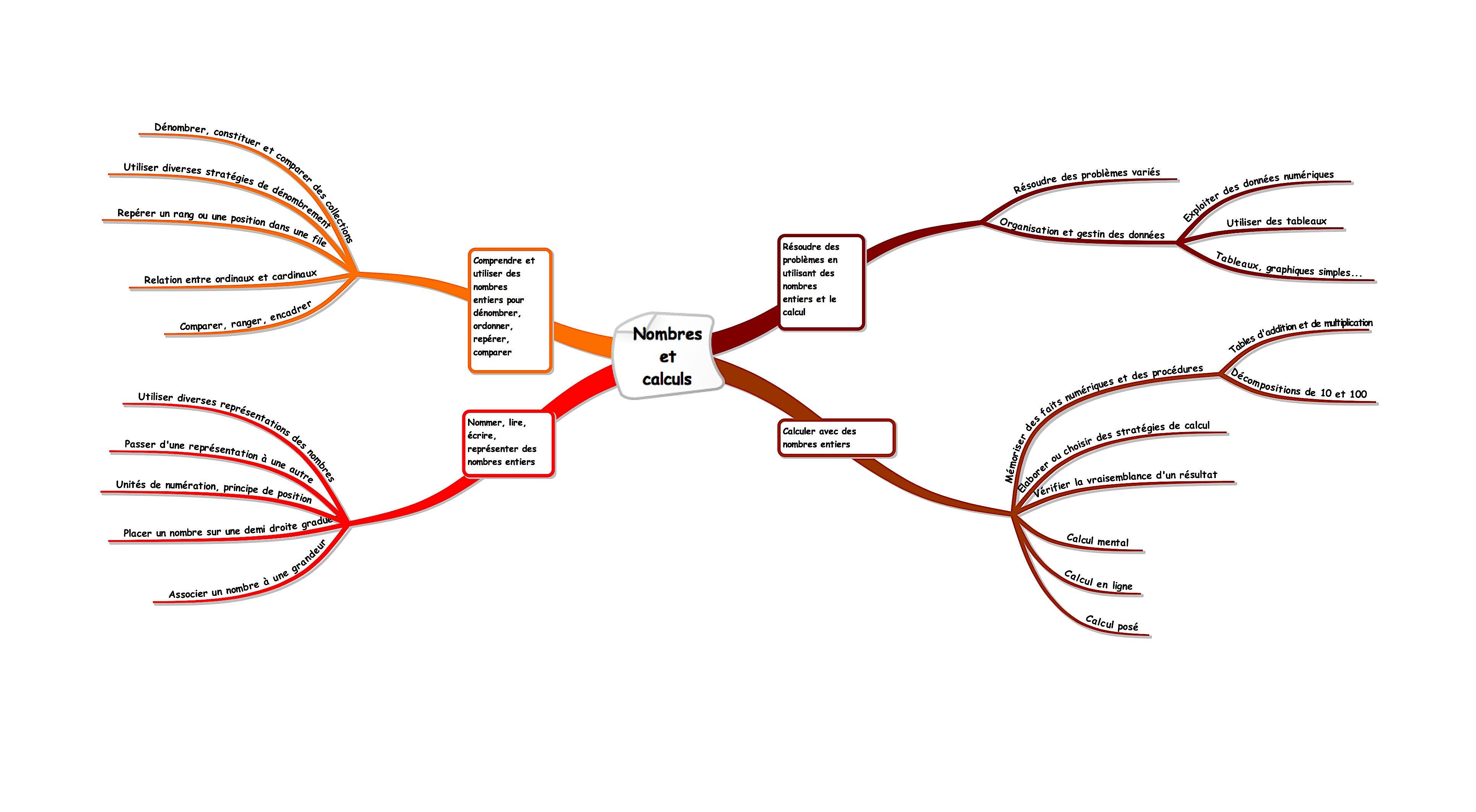 Attendus de fin de cycle (BO spécial n° 11 du 26 novembre 2015) : » Comprendre et utiliser des nombres entiers pour dénombrer, ordonner, repérer, comparer.» Nommer, lire, écrire, représenter des nombres entiers.» Résoudre des problèmes en utilisant des nombres entiers et le calcul.» Calculer avec des nombres entiers.Nombres et calculs CE1 (progression Montessori)Nombres et calculs CE1 (progression Montessori)Nombres et calculs CE1 (progression Montessori)Nombres et calculs CE1 (progression Montessori)Nombres et calculs CE1 (progression Montessori)dénombrer, ordonner, repérer, comparerNommer, lire, écrire, représenterRésoudre des problèmesCalculerPériode 1▼ Dénombrer, ordonner, repérer sur une file et comparer les nombres jusqu’à 99 : la chaine de 100.▼ Nommer, lire, écrire en chiffres les nombres jusqu’à 99, utiliser diverses représentations de ces nombres : perles dorées et tables de Seguin.▼ Comprendre ce qu’est un « mot-nombre ». ▼ Résoudre des problèmes issus de situations de la vie quotidienne ou adaptés de jeux : problèmes pour chercher. . ▼ ▼ Comprendre et utiliser la procédure d’addition posée ou de soustraction posée sans retenue.  ▼ Mémoriser les tables d’addition de 1 à 5.Période 2▼ Dénombrer en groupant par 10 ou par 100.  ▼ Nommer, lire, écrire en chiffres les nombres jusqu’à 999 et comprendre le système numérique : les perles dorées, les symboles, la magie des nombres. ▼ Lire et compléter des tableaux avec des données plus complexes, commencer à y associer des représentations graphiques.▼ Comprendre la multiplication et la division avec la banque.  ▼ Mémoriser les tables d’addition de 6 à 9. ▼ Calculer en ligne en prenant appui sur 10 : le serpent positif et les compléments à 10.  Période 3▼ Dénombrer, ordonner, repérer sur une file et comparer les nombres jusqu’à 199.▼ Utiliser diverses représentations des nombres jusqu’à 199 (représentations avec perles ou timbres, écritures en chiffres et en lettres, noms à l’oral, écritures additives...).▼ Résoudre des problèmes relevant de structures additives et soustractives : problèmes de transformation.▼ ▼ Comprendre le sens de la multiplication : les cubes et la table de multiplication concrète.▼ Mémoriser les tables de multiplication de 2 et 5. Période 4▼ Dénombrer, ordonner, repérer sur une file et comparer les nombres jusqu’à 599.▼ Utiliser diverses représentations des nombres jusqu’à 599 puis 999 (représentations avec perles ou timbres, écritures en chiffres et en lettres, noms à l’oral, écritures additives...).▼ Résoudre des problèmes relevant de structures additives et soustractives : problèmes de combinaison. ▼ Comprendre et utiliser la soustraction à retenue avec les timbres.  ▼ Mémoriser les tables de multiplication de 3 et 4. Période 5▼ Dénombrer, ordonner, repérer sur une file et comparer les nombres jusqu’à 999.▼ Associer un nombre entier à une position sur une demi-droite graduée, ainsi qu’à la distance de ce point à l’origine : la chaine de mille.▼ Résoudre des problèmes relevant de structures multiplicatives et de partage. ▼ Comprendre et utiliser la procédure de la multiplication posée à un chiffre avec les timbres.  